ERRATA AULA 05 Slide 16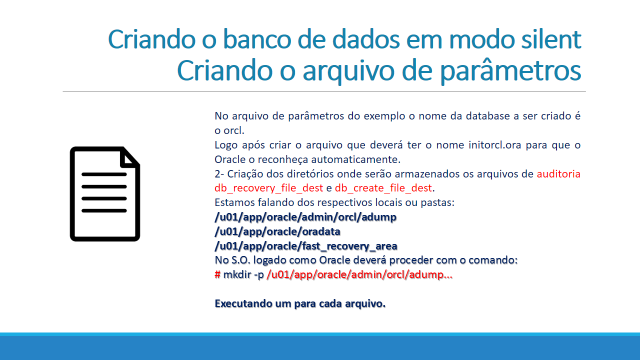 Onde está:/u01/app/oracle/oradata/fast_recovery_areaLeia-se:/u01/app/oracle/fast_recovery_area